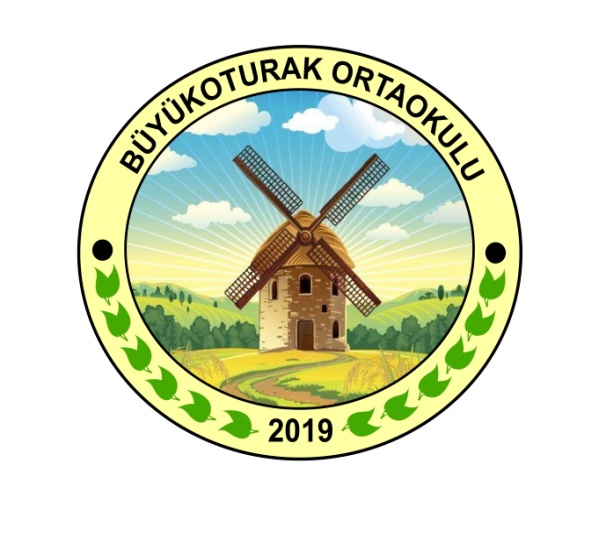 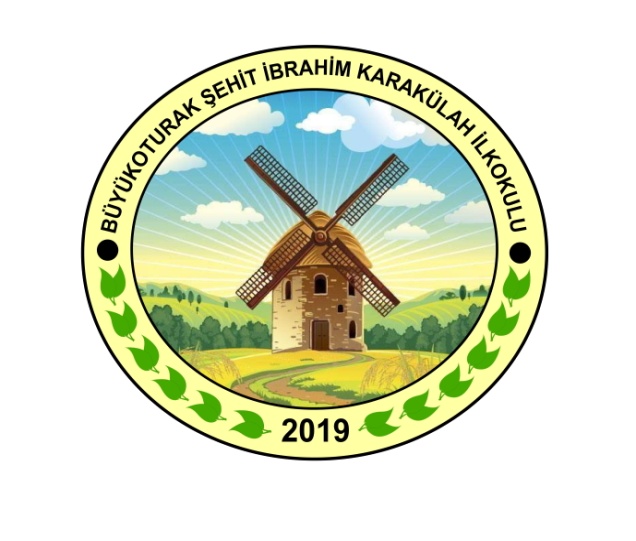 BANAZ KAYMAKAMLIĞIŞEHİT İBRAHİM KARAKÜLAH İLKOKULUBÜYÜKOTURAK ORTAOKULUİÇ-DIŞ İLETİŞİM PLANI20201. AMAÇ:Bu iletişim planının amacı , okulumuzdaki iletişim yöntemlerini ve sorumlulukları belirlemeye, iç ve dış iletişimin nasıl sağlanacağına ve mevcut iletişim ağının sağlıklı ve sürekli bir şekilde nasıl yürütüleceğine yönelik sistem oluşturmaktır.2.KAPSAM:Bu prosedür okulumuz hedef kitlesini, iletişim araç ve yöntemlerini kapsar.3. TANIMLAR:İletişim:İletilen bilginin hem gönderici hem de alıcı tarafından anlaşıldığı ortamda bilginin bir göndericiden bir alıcıya aktarılma sürecidir.İletişim Ağı: İletişim araçlarının birbirleriyle ortak bağlantı kurma veya iş birliği sağlama durumu veya düzenidir. Hedef kitle: Okul içinde ve okul dışındaki iletişim paydaşlarını (okul çalışanları, öğrenci/öğrenci yakınları, dış tedarikçiler, diğer kamu kurumları, özel kurum ve kuruluşlar gibi) ifade etmektedir.4. DAYANAKLAR:-5. SORUMLULUKLAR:Tüm çalışanlar6.  İLETİŞİM UYGULAMALARI:a. İç İletişim :a)   Ne ile ilgili(hangi konuda) iletişim kuracağı,      Çeşitli salgın hastalık semptomları (ateş, öksürük, burun akıntısı, solunum sıkıntısı, ishal vb.) gösteren bir   durumla karşılaşıldığında iletişim kurulacaktır.b)   Ne zaman iletişim kuracağı,      Çeşitli salgın hastalık semptomları (ateş, öksürük, burun akıntısı, solunum sıkıntısı, ishal vb.) gösteren bir   durumla karşılaşıldığında hemen iletişim kurulacaktır.c)   Kiminle iletişim kuracağı,      Çeşitli salgın hastalık semptomları (ateş, öksürük, burun akıntısı, solunum sıkıntısı, ishal vb.) gösteren bir   durumla karşılaşıldığında  HEÖK sorumlusu aranacaktır.d)   Nasıl iletişim kuracağı,      Çeşitli salgın hastalık semptomları (ateş, öksürük, burun akıntısı, solunum sıkıntısı, ishal vb.) gösteren bir   durumla karşılaşıldığında cep telefonu/varsa telsiz ya da yüz yüze  iletişim kurulacaktır.e)   Kimin iletişim kuracağı.           Çeşitli salgın hastalık semptomları (ateş, öksürük, burun akıntısı, solunum sıkıntısı, ishal vb.) gösteren bir   durum nerede yaşandıysa, o birimden/sınıftan  sorumlu çalışan HEÖK sorumlusuyla iletişim kuracaktır. b. Dış İletişim :a)   Ne ile ilgili(hangi konuda) iletişim kuracağı,       Çeşitli salgın hastalık semptomları (ateş, öksürük, burun akıntısı, solunum sıkıntısı, ishal vb.) gösteren bir   durumla karşılaşıldığında iletişim kurulacaktır.b)   Ne zaman iletişim kuracağı,      Çeşitli salgın hastalık semptomları (ateş, öksürük, burun akıntısı, solunum sıkıntısı, ishal vb.) gösteren bir   durumla karşılaşıldığında hemen iletişim kurulacaktır.c)   Kiminle iletişim kuracağı,         Ateş, öksürük, burun akıntısı, solunum sıkıntısı gibi salgın hastalık belirtileri olan veya temaslısı olan öğretmen, öğrenci ya da çalışanların tespit edilmesi durumunda zaman geçirmeksizin, sıralı olarak aranması gereken kişiler.d)   Nasıl iletişim kuracağı,      Cep telefonu ile iletişim kurulur.e)   Kimin iletişim kuracağı.      Ateş, öksürük, burun akıntısı, solunum sıkıntısı gibi salgın hastalık belirtileri olan veya temaslısı olan öğretmen, öğrenci ya da çalışanların tespit edilmesi durumunda HEÖK sorumlusu ilgili birimleri arar.İşyeri tarafından plan halinde hazırlanan “İÇ-DIŞ İLETİŞİM PLANI”nı okudum. Bir suretini aldım, diğer suretini de işyerine verdim. Planda açıklanan kurallara uyacağımı beyan ve kabul ederim. İşbu tutanağı tam sıhhatte olarak, kendi rızamla (isteyerek ve bilerek) imzaladım.Adı- SoyadıGöreviTelefonuRASİM ALTIPARMAKKurum Acil Durum Sorumlusu05352401672Sağlık KurumuKurum AmiriTelefon NoBüyükoturak Sağlık OcağıKadir ÇALIKLI05325567208ADI SOYADIİMZAADI SOYADIİMZAYasemin UĞURMurat GÜÇLÜZerrin IŞIK VURALDerya ÇEVİKY. Süleyman ELDİVENSelime YILMAZDerya TEKGÜZELSelma SARGINRasim ALTIPARMAKHalil ŞAŞMAZAziz SARIŞIKMehmet TEKGÜZEL